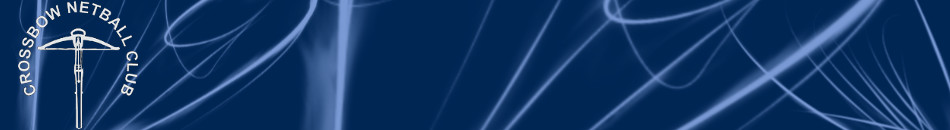 Crossbow Netball Club Juniors Coaching support WANTEDCrossbow Juniors Netball Club are looking for 2 qualified and also volunteer coaches to join our lovely club! We are ideally searching for 2 Level 1/2 coaches, to lead our U14 age group coaching (~24girls), and coach volunteers who are keen to get involved and gain fantastic netballing experience. Training sessions: Tuesday evening indoor from 6-7.30pm at Clifton College Dome, Abbots Leigh, BS8 3QDYou would be part of a supportive and very experienced coaching set up (with mentoring support available)!We would love to hear from you if you are enthusiastic about enabling girls to achieve their sporting potential and keen to be part of one of the most exciting and largest junior netball clubs in Bristol!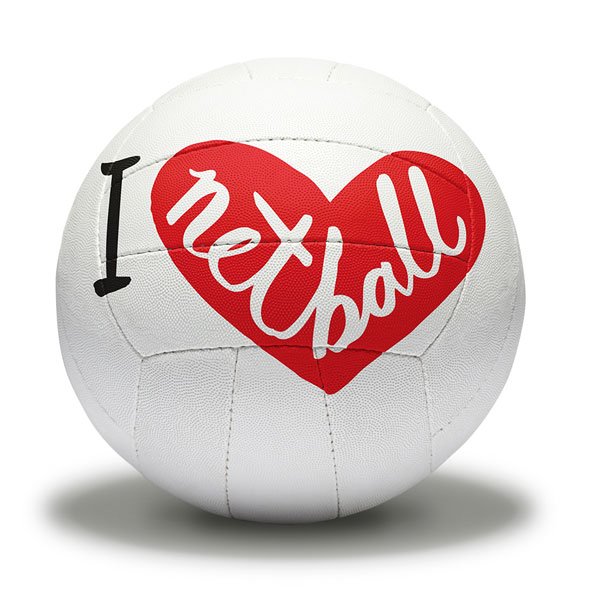 Please contact Jo at crossbowjuniors@gmail.com to find out more about any of these roles!